Ds. W. van HerwijnenWelhorst 89	3332 RR ZwijndrechtTel. 078-6198474Email w.v.herwijnen@outlook.com20 augustus 2021Goede mensen van de Prot. Gemeente te Drunen,Graag reik ik u de liturgie aan voor de dienst op DV zondag 22-8-2021 om 10.00 uur.Thema: ‘Zit je écht safe?’WelkomIntochtslied Psalm 68: 7 en 12 God zij geprezen….  Stil gebed, bemoediging en groet met Kl. Gloria.Lied van verootmoediging NLB 859:1,2,3. ‘Schuldig staan wij…’Woord van genade. Slot van Handelingen 4: 34-37. ‘Niemand…bracht.’   Zingen NLB 859: 4. ‘Onze ontrouw…’ Leefregel NBV Galaten 5: 22-25. ‘Maar de vrucht..…wijst.’Zingen NLB 754: 1,2.3 ‘Liefde Gods….’  Gebed om de Heilige Geest. Nevendienst: kinderlied NLB 923: 1,2,3 ‘Wil je wel….’Schriftlezing NBV Marcus 10: 17-27. Toen hij…..alles mogelijk.’NLB 413:1,2,3 ‘Grote God, wij…’  Verkondiging met als Thema: ‘Zit je écht safe?’NLB 939: 1,2,3 ‘Op U alleen…’Dankgebed en voorbeden.  CollectenSlotlied NLB 241: 1,2,3. ‘Gij die….’  Zegen.  Plaatjes tijdens de verkondiging svp.Direct al deze. Jezus zegent de kinderen.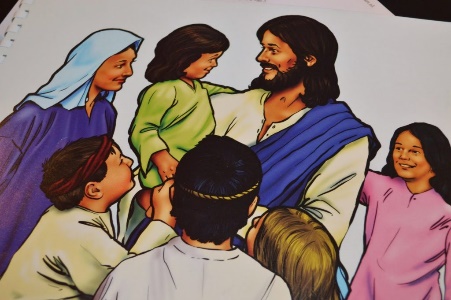 Direct hierna komt een jonge man naar Jezus.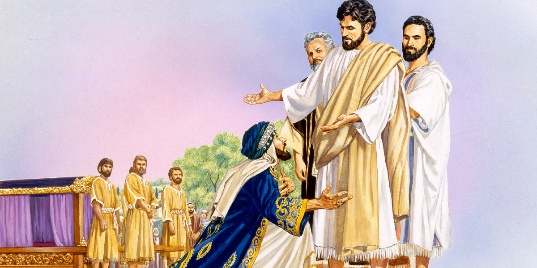 Als ik na even vraag: ‘Hoe leren wij God kennen?’, dan dit.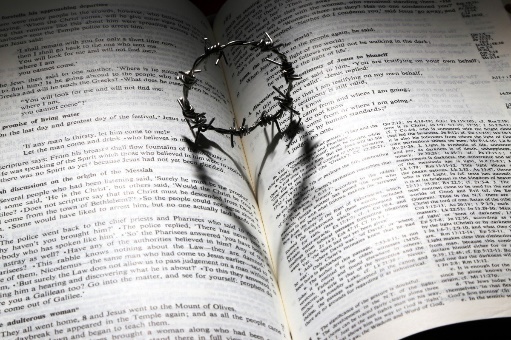 Een beeldhouwer ziet een man al in zijn brok steen. Die haalt hij er uit.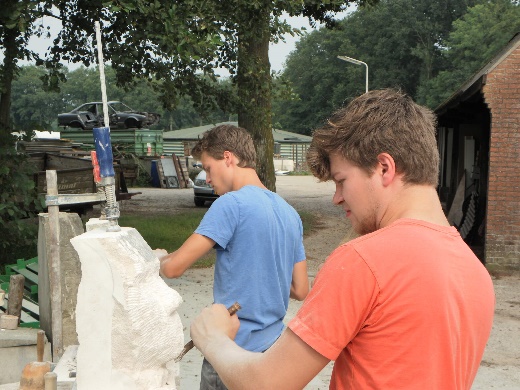 Een rijke man rammelt met z’n portemonnee en krijgt wat hij maar wil.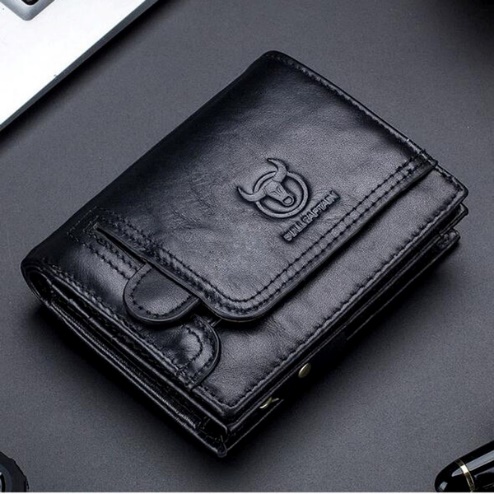 Als geld op de 1e plaats komt, spiegelt dat. Dat is zilver achter het glas. Dan zie je door het glas enkel nog jezelf.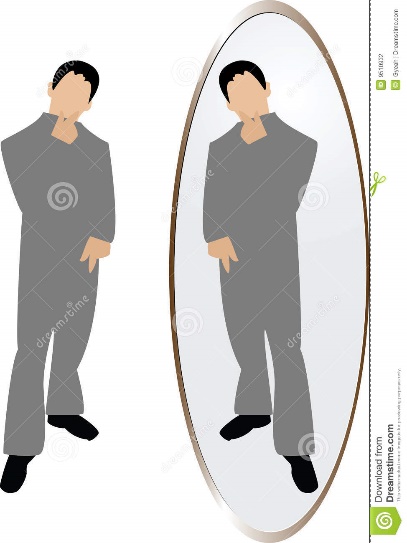 Kameel door het oog van de naald. Dan dit. 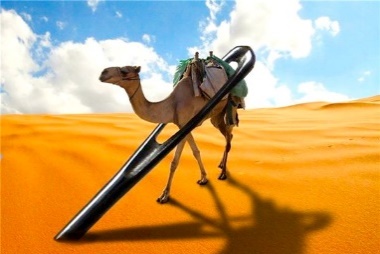 Direct hierna het poortje in Jeruzalem dat de naam heeft: ‘Het oog van de naald.’ Daar kun je alleen binnenkomen als je van je kameel af gaat.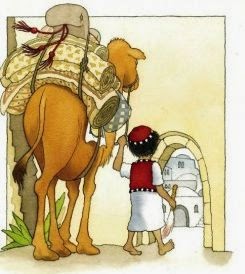 Liefdevolle groet en dank,W. van Herwijnen.